Korstmossen op de Markermeerdijken dreigen te verdwijnenHenk-Jan van der Kolk & Laurens Sparrius, Bryologische en Lichenologische Werkgroep (BLWG)www.blwg.nl	henk-jan@blwg.nlBelang van Markermeerdijken voor korstmossenDe dijken tussen Amsterdam en Hoorn zijn een belangrijk leefgebied voor korstmossen. In totaal komen er 152 soorten korstmossen voor. Hiervan staan 26 op de Rode Lijst korstmossen. Vijf soorten zijn landelijk ernstig bedreigd. Al deze vijf soorten groeien op de granieten noorse steen. Op het dijktraject Amsterdam-Hoorn groeien 11 soorten korstmossen die verder nergens in Noord-Holland voorkomen. Veel van deze soorten zijn in heel Nederland zeer zeldzaam en komen uitsluitend op enkele zeer oude dijken voor waar granieten keien (noorse steen) in verwerkt zijn.Korstmossen verdwijnen door werkzaamheden MarkermeerdijkenDe bijzondere soorten korstmossen zijn afhankelijk van grote oppervlakte oude stenen die onaangetast zijn en lange tijd op dezelfde plek blijven liggen. Met de geplande werkzaamheden aan de Markermeerdijken zullen 11 soorten korstmossen uit de provincie Noord-Holland verdwijnen. Daarnaast verdwijnen er groeiplaatsen van 26 Rode Lijst korstmossen, soorten die al kwetsbaar zijn. De korstmossen verdwijnen wanneer de bekleding van de dijk vernieuwd wordt, of als de stenen bedekt worden met grond of ander materiaal.Hoe kan het verdwijnen van de korstmossen voorkomen worden?Het volgende is nodig om de korstmossen te behouden:Alle basalt en noordse steen blijft op dezelfde plek liggen en wordt niet bedekt of ingegoten. Op plekken waar de dijkbekleding vernieuwd moet worden wordt alle oorspronkelijke steen hergebruikt, waarbij de met korstmossen begroeide kant steeds weer boven komt te liggen.Nieuwe dijkbekleding bestaat uit korstmosvriendelijke steen: graniet of basalt. Op dijkbekleding van beton of asfalt groeien geen bijzondere korstmossen.Het aanleggen van een oeverdijk heeft geen effect op de korstmossen, mits de oorspronkelijke dijk onaangetast blijft.Korstmossen die in Noord-Holland alleen op dijktraject Amsterdam-Hoorn voorkomenRode Lijst korstmossen op dijktraject Amsterdam-Hoorn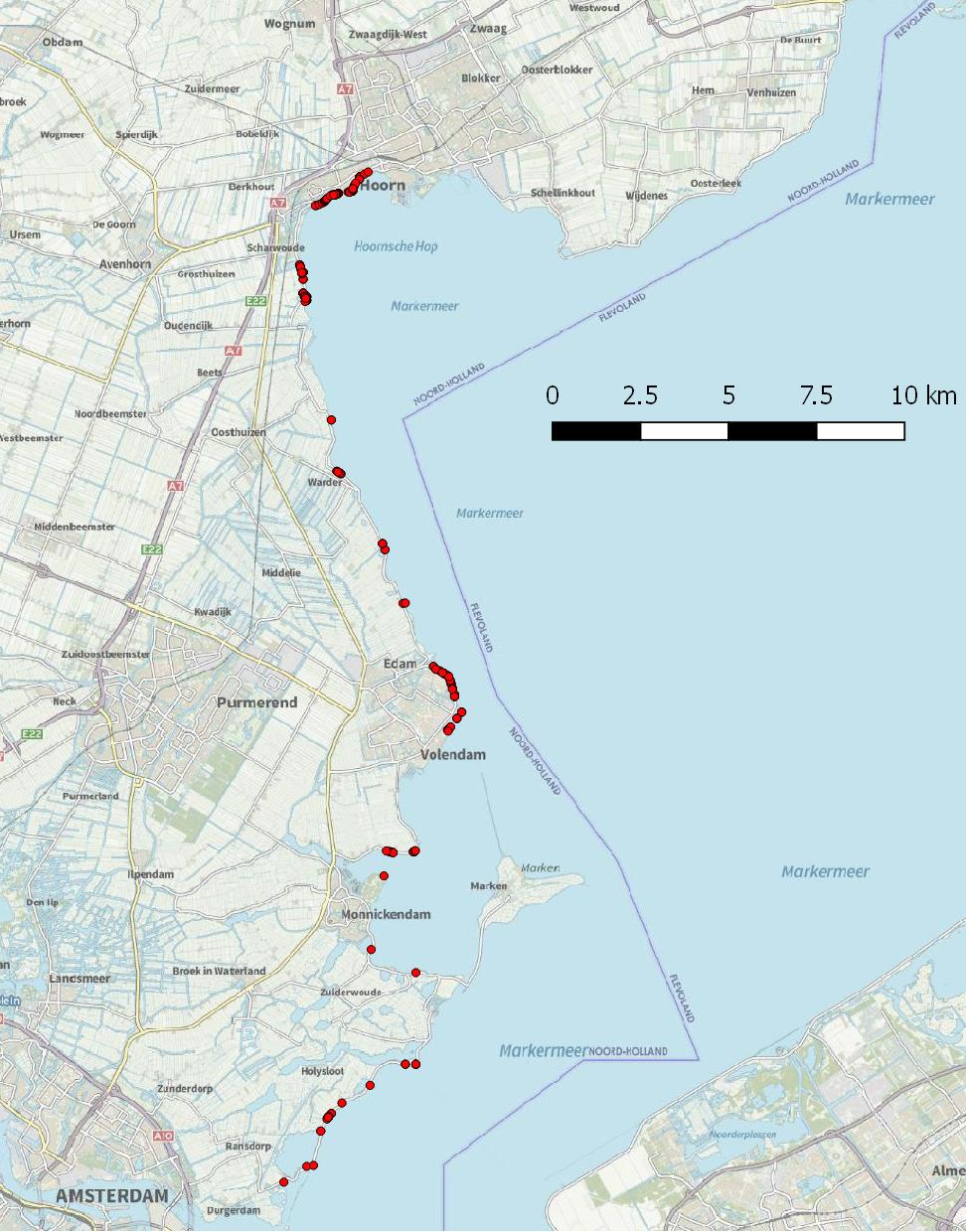 Locaties op dijken waar Rode Lijst soorten voorkomenNederlandse naamWetenschappelijke naamRode LijstZeedakpanmosAnaptychia runcinataErnstig BedreigdWaterknoopjeskorstAquacidia antricolaRivierknoopjeskorstAquacidia trachonaGevoeligIsidieuze rookkorstCatillaria nigroisidiataGevoeligZwerfsteenkorstLecidea promixtaBedreigdLichenochora verrucicolaLichenostigma elongatumMuellerella erraticaDijkenblauwkorstPorpidia cinereoatraErnstig BedreigdPlatte blauwkorstPorpidia platycarpoidesErnstig BedreigdRivierdijkzonnetjePyrenodesmia atroflavaGevoeligNederlandse naamWetenschappelijke naamGevoeligRivierknoopjeskorstAquacidia trachonaIsidieuze rookkorstCatillaria nigroisidiataGrauwe dijkkringkorstPertusaria lactescensRivierdijkzonnetjePyrenodesmia atroflavaBleek landkaartmosRhizocarpon petraeumDijkzwelmosScytinium teretiusculumKwetsbaarDijkschotelkorstLecanora rupicolaVeldjesschotelkorstLecanora soraliferaZwavelgroene schotelkorstLecanora sulphureaGranietblauwkorstPorpidia macrocarpaGewoon landkaartmosRhizocarpon geographicumGelobd sterschoteltjeTrapelia glebulosaFraaie citroenkorstVariospora thallincolaZwarte waterstippelkorstVerrucaria aquatilisGranietschildmosXanthoparmelia conspersaBedreigdIJsselmeerkorstDiplotomma chlorophaeumZwarte zeestippelkorstHydropunctaria mauraDijkenglimschoteltjeLecania atrynoidesZwerfsteenkorstLecidea promixtaGroene waterstippelkorstVerrucaria hydrophilaDonkere zeestippelkorstVerrucaria internigrescensErnstig bedreigdZeedakpanmosAnaptychia runcinataDijkenblauwkorstPorpidia cinereoatraPlatte blauwkorstPorpidia platycarpoidesOever-landkaartmosRhizocarpon lavatumKust-landkaartmosRhizocarpon richardii